Die Gemeinde Bibertal sucht zum nächstmöglichen Zeitpunkt 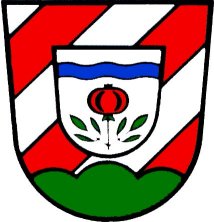 eine/n Staatl. geprüfte/n Bautechniker/in (Vollzeit mit 39 Std./Wo.)Ihre Aufgabenschwerpunkte:Gesamtleitung des gemeindlichen Bauhofes sowie der gemeindlichen Wasserversorgungs- und Abwasserreinigungsanlagen mit derzeit 6 MitarbeiternÜberwachung und Koordination der Tätigkeiten der versch. Arbeitsbereiche Grünanlagen, Tiefbau, Gebäudeunterhaltung, WerkstattVerantwortliche Koordination der Planung und des Unterhalts des gemeindlichen Straßen- und Brückennetzes, der Grünanlagen, der Wasserversorgung, der gemeindlichen Kläranlage und des Kanalnetzes sowie von Ausbau- und Unterhaltungsarbeiten der Versorgungsleitungen Dritter im GemeindegebietIhre Qualifikation:Staatlich geprüfte/r Techniker/in (Fachrichtung Bautechnik Schwerpunkt Tiefbau oder andere Fachrichtung mit mehrjähriger Erfahrung im Bereich Tiefbau)Freundliches Auftreten, engagierte Mitarbeit, Identifikation mit den Grundsätzen einer bürgerorientierten Verwaltung sowie gute EDV-Kenntnisse in Microsoft-Standardanwendungen.eine/n Wasserwart (Vollzeit mit 39 Std./Wo.)Ihre Aufgabenschwerpunkte:Überwachung und Instandhaltung des Rohrleitungsnetzes in der Gemeinde BibertalMitarbeit im gemeindlichen Bauhof Ihre Qualifikation:Abgeschlossene Berufsausbildung als Netzmonteur der Wasserversorgung, Facharbeiter aus der Versorgungstechnik oder Anlagenmechanik bzw. artverwandten Berufen (Installateur, Rohrleitungsbauer, Landmaschinenmechaniker o. Ä.)Führerschein, möglichst der Klassen BE und T oder alte Kl. 3EDV-Kenntnisse in Microsoft-Standardanwendungen Hohes Maß an Selbständigkeit, Genauigkeit und Verlässlichkeit, sowie Flexibilität beim Einsatz und im Hinblick auf die Dienstzeit (z. B. Bereitschaftsdienst)Die Bereitschaft, sich zur „Fachkraft für Wasserversorgung“ weiterzubilden, wird vorausgesetzt.Wir bieten:Eine anspruchs- und verantwortungsvolle Tätigkeit, tarifliche Bezahlung gemäß TVöD und alle im öffentlichen Dienst üblichen Sozialleistungen.Ihre vollständige, aussagekräftige Bewerbung (Lebenslauf, Lichtbild, Nachweise und Zeugnisse der bisherigen Tätigkeiten) richten Sie bitte bis spätestens 20.10.2017 schriftlich oder elektronisch an winkler@bibertal.de bzw. an die Gemeinde Bibertal, Hauptstraße 2, 89346 Bibertal.Für weitere Auskünfte steht Ihnen 1. Bgm. Preußner unter 08226/8690-11 zur Verfügung.